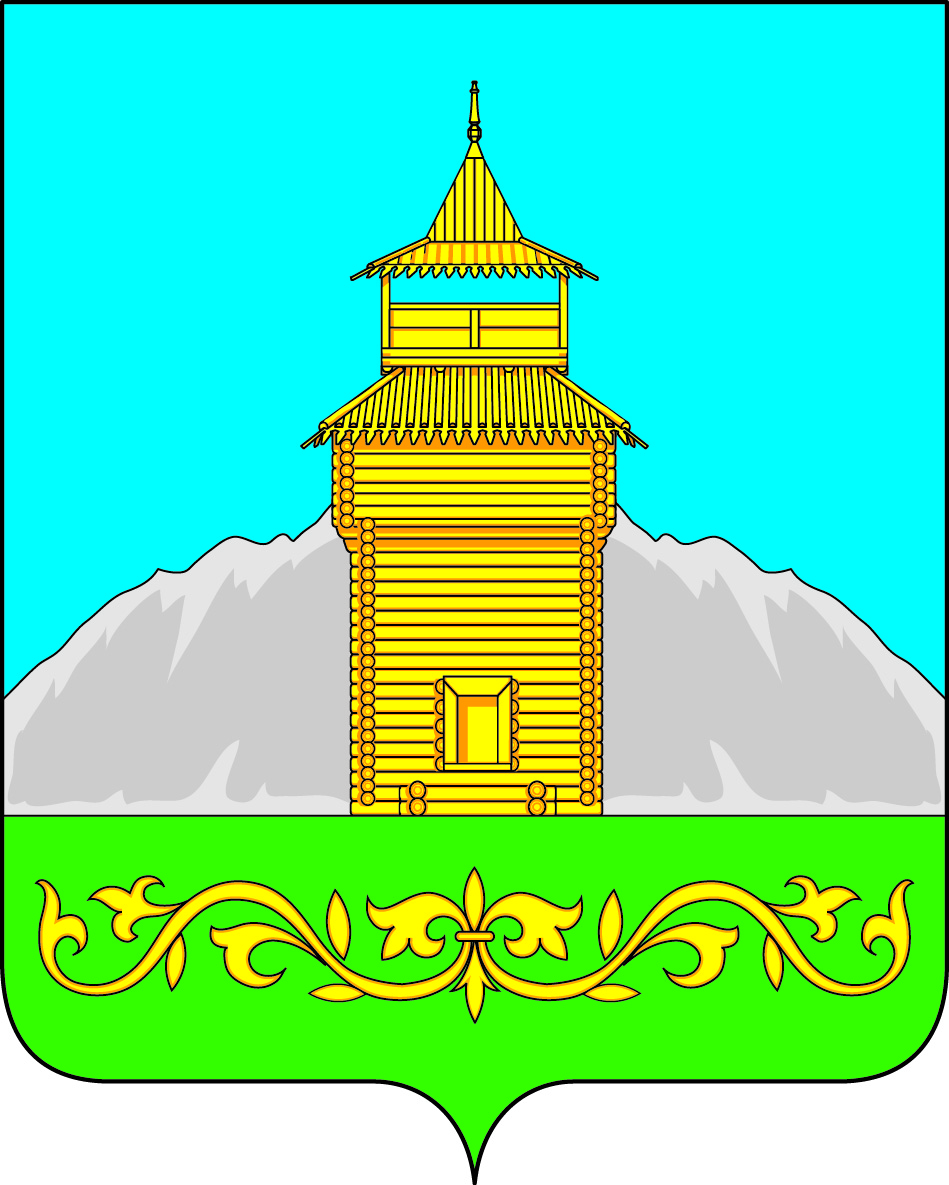 Российская ФедерацияРеспублика ХакасияСовет депутатов Таштыпского сельсоветаРЕШЕНИЕ19 августа 2021г.                                   с.Таштып                                            № 47В соответствии с Федеральным Законом Российской Федерации от 06.10.2003г. №131-ФЗ «Об общих принципах организации местного самоуправления»,  Правилами благоустройства и санитарного содержания на  территории Таштыпского  сельсовета содержания домашних  и сельскохозяйственных животных и птиц на территории  Таштыпского  сельсовета, утвержденных Решением Совета депутатов Таштыпского сельсовета от 18 октября 2018  № 54,  в целях ограничения нахождения бродячих сельскохозяйственных животных на территории села Таштып,  руководствуясь ст. 27 Устава Таштыпского сельсовета от 21.02.2006 года,  Совет депутатов Таштыпского сельсовета  РЕШИЛ:1.Утвердить Калькуляцию затрат на содержание КРС на территории ООО «Нива» по адресу: Республика Хакасия, Таштыпский район, с. Таштып, пер. Октябрьский, 28 на 2021 г..2. Контроль над исполнением данного решения возложить на постоянную комиссию по социальной политике, законности, правопорядку и обеспечению безопасности населения (А.И. Салайдинова).3. Настоящее решение направить для подписания Главе Таштыпского сельсовета.4. Настоящее решение вступает в силу после его официального опубликования (обнародования).Глава Таштыпского сельсовета                                                                  Р.Х. Салимов                                                Приложение к решению Совета депутатов Таштыпского сельсовета от   19 августа 2021  года №  47Калькуляция затрат на содержание КРС на территории ООО «Нива» по адресу: Республика Хакасия, Таштыпский район, с. Таштып, пер. Октябрьский, 28 на 2021 г..Об утверждении калькуляции затрат на 2021 год на  содержание КРСна территории ООО «Нива»Наименование затратЕд. изм.СуммаКормаруб.11 632ГСМруб.833Запчастируб.23Прочие материалыруб.2 524Заработная платаруб.1 437Общепроизводственные расходыруб.4 493Общехозяйственные расходыруб.1 279Итого затраты на 1 голову КРС, мес.руб.22 221Затраты на 1 голову КРС, деньруб.741Транспортировка КРС Таштып - Катанов (80 км.)руб.4800(услуги сторонних организаций)руб.4800